Rīcības plāns (uzdevumu izpildes laika grafiks) 2017. gadam INSPIRE direktīvas ieviešanai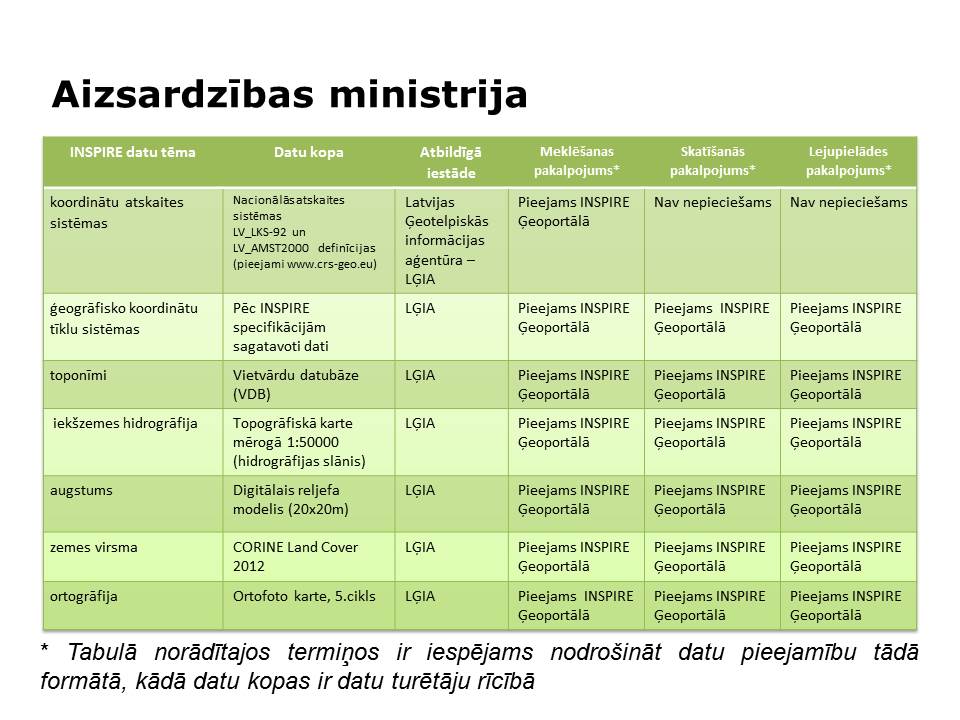 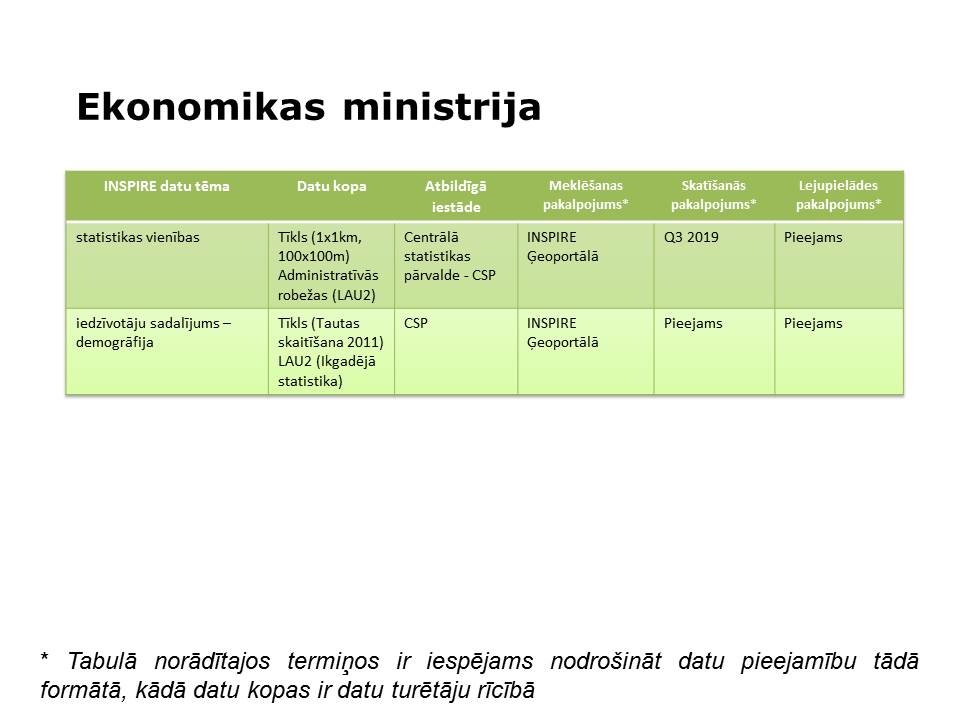 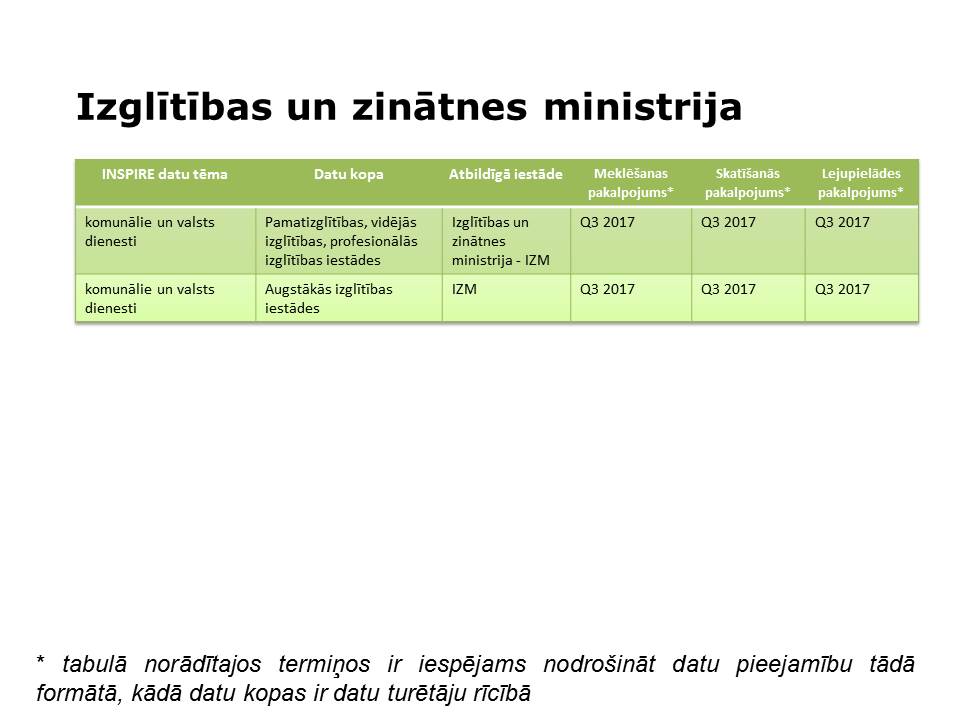 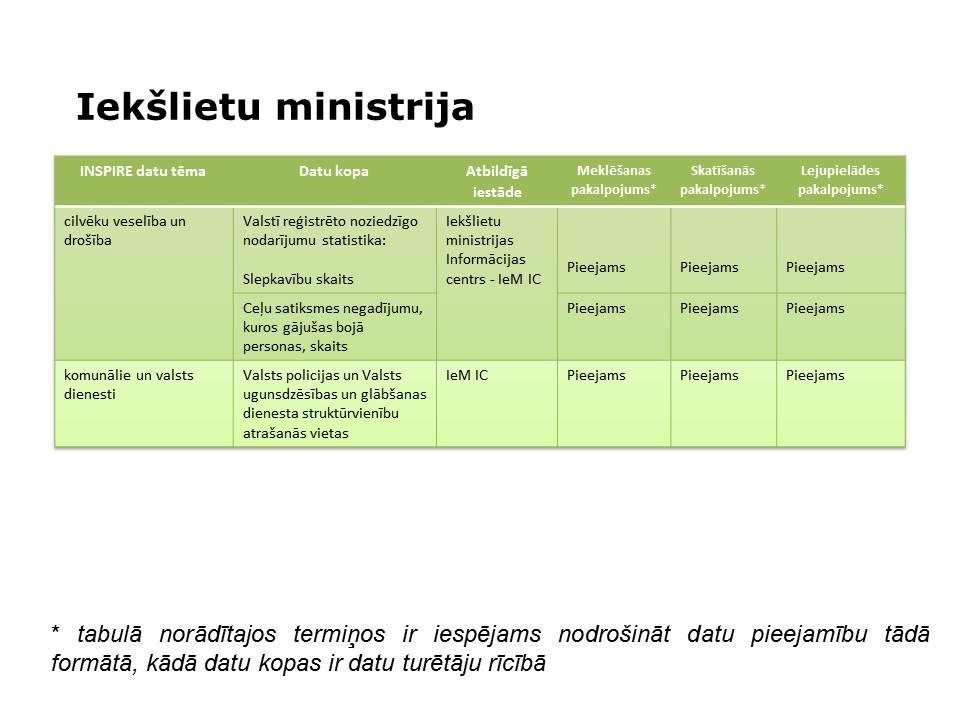 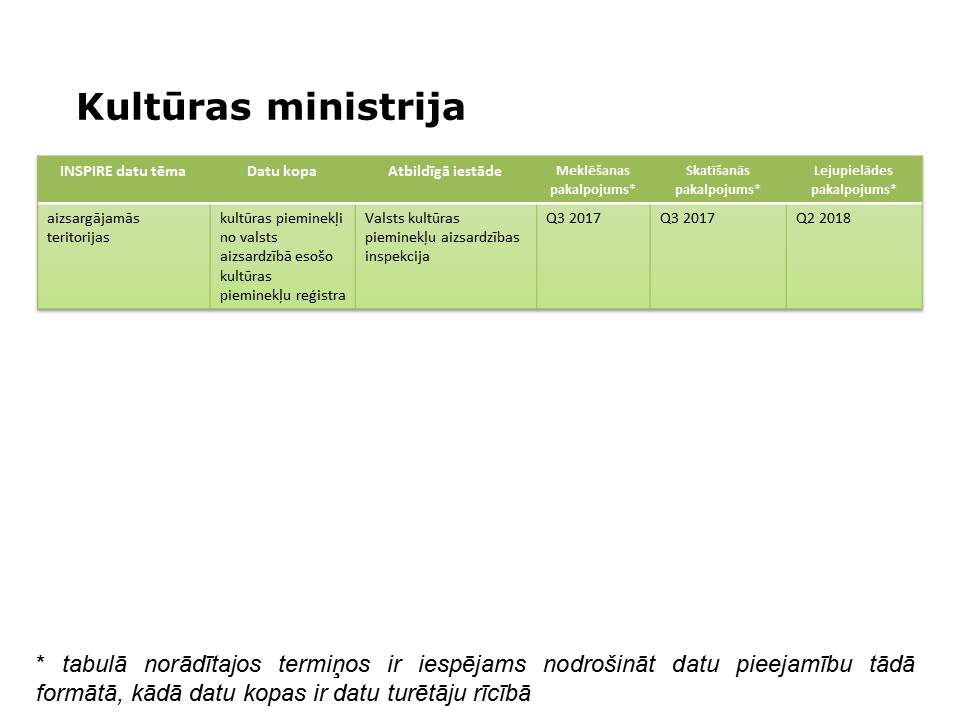 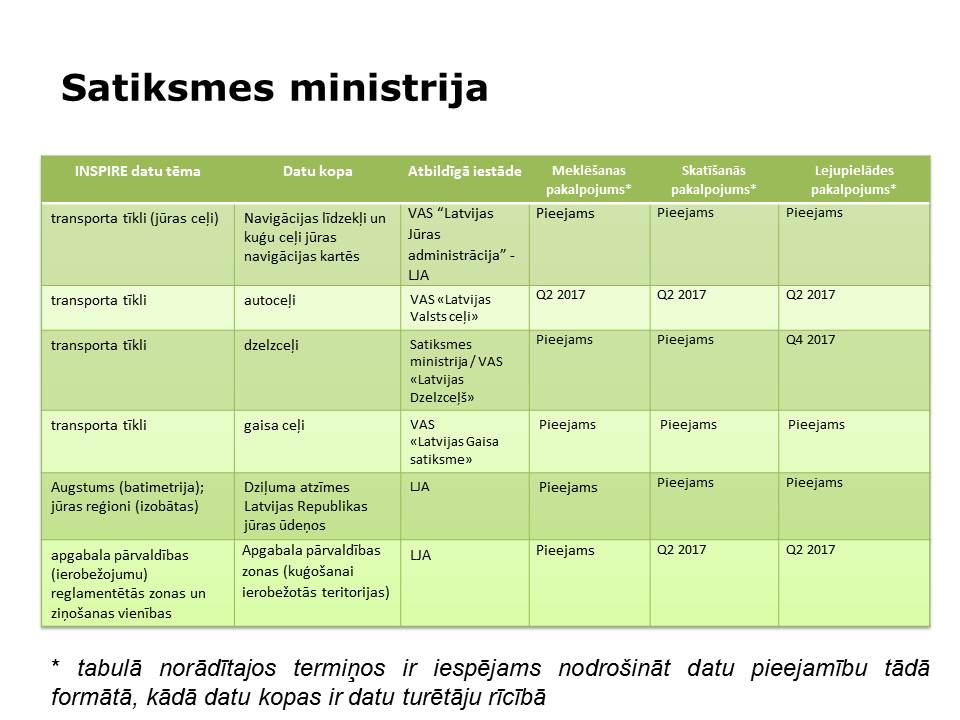 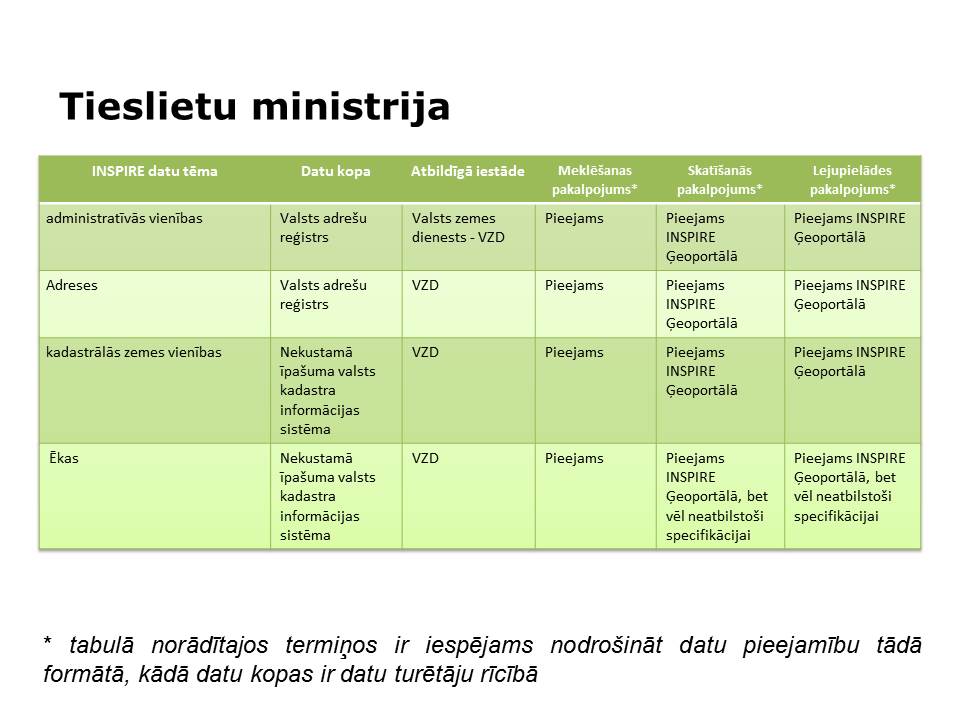 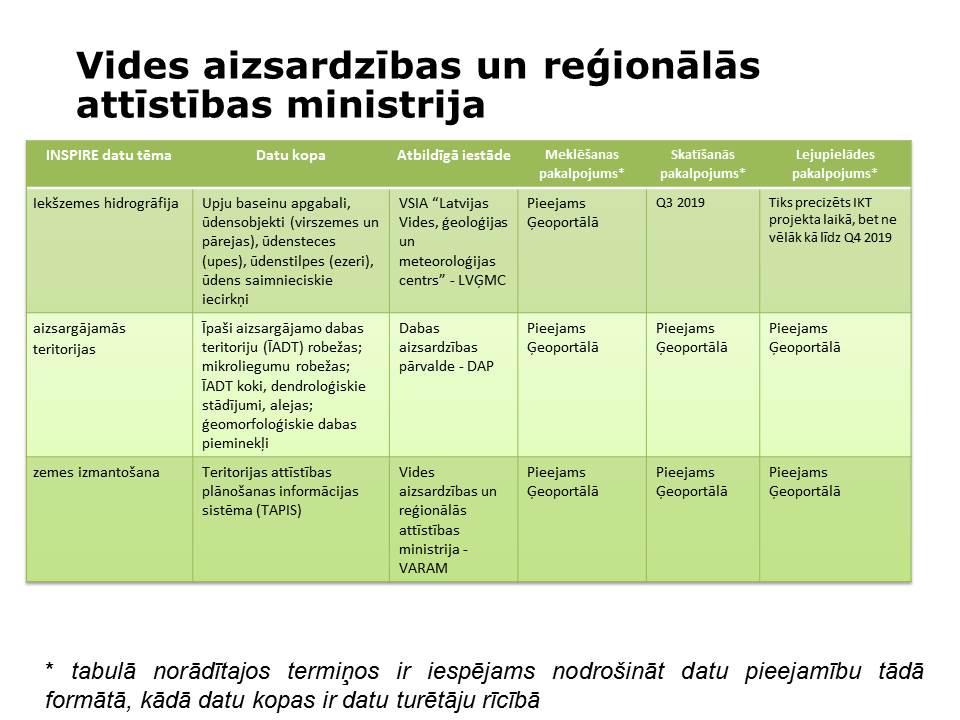 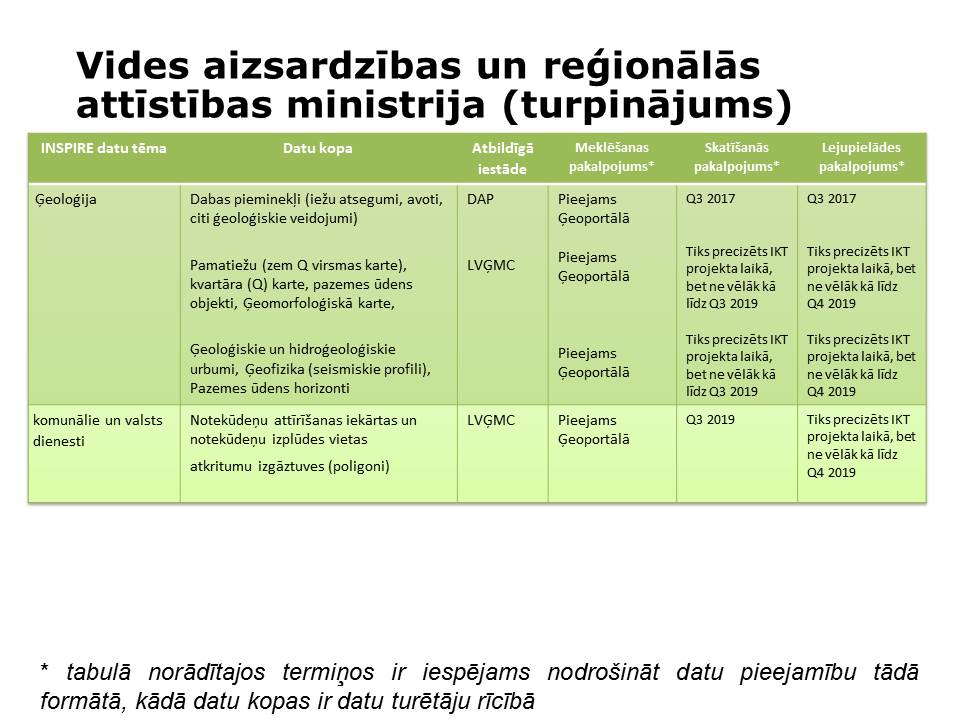 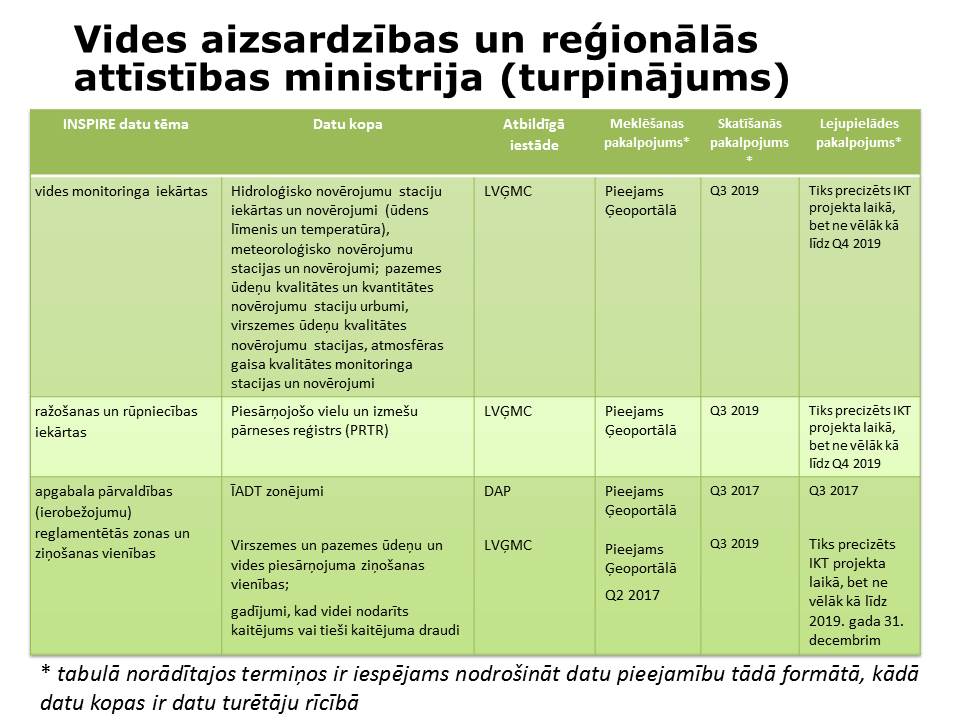 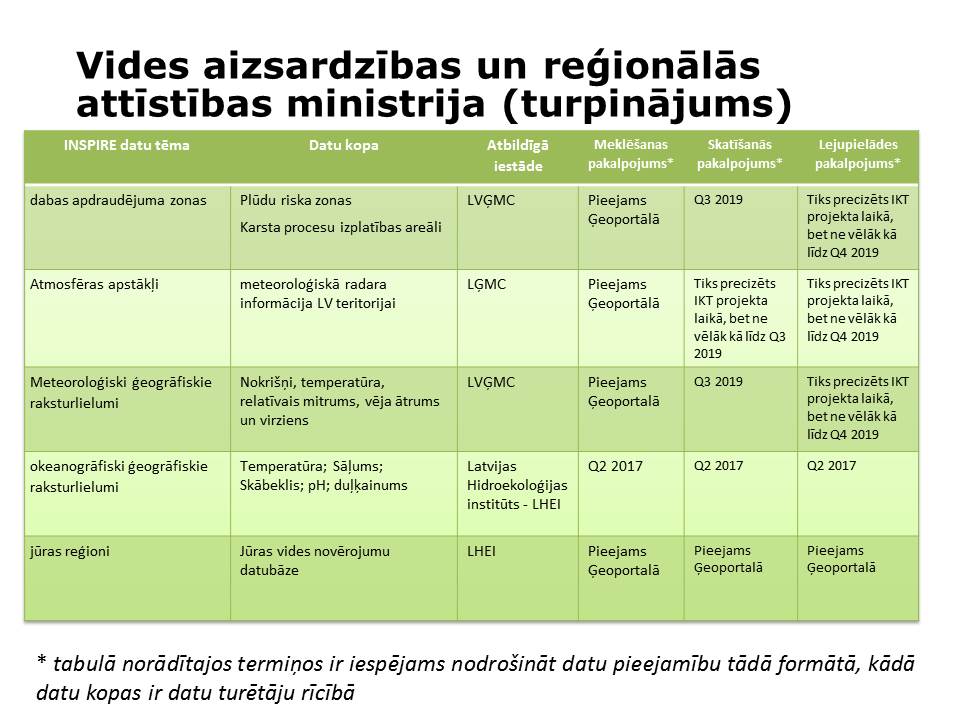 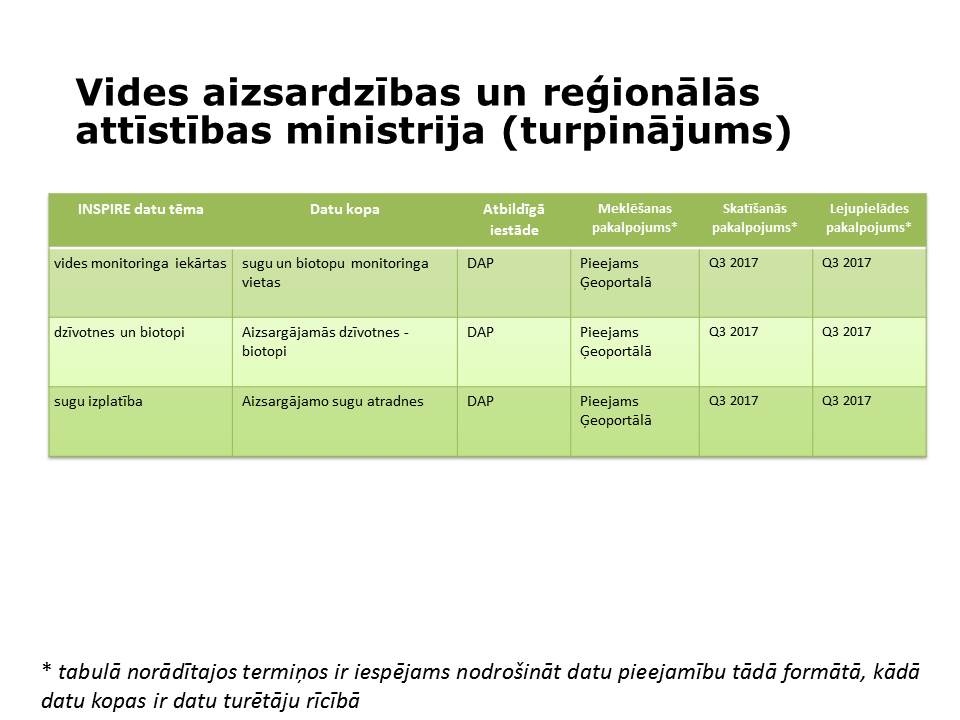 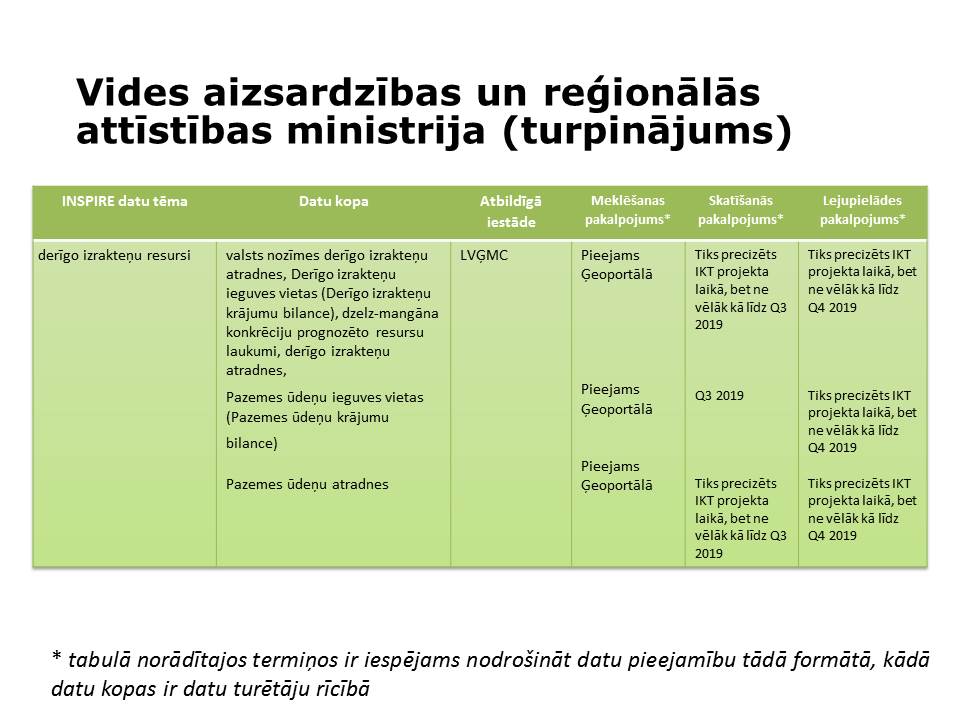 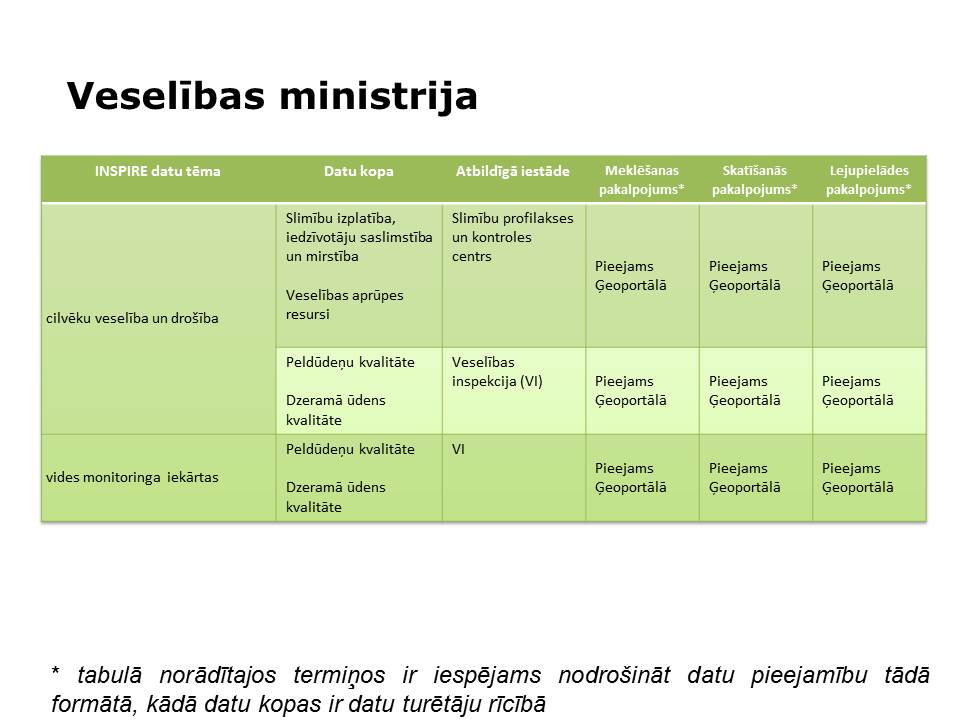 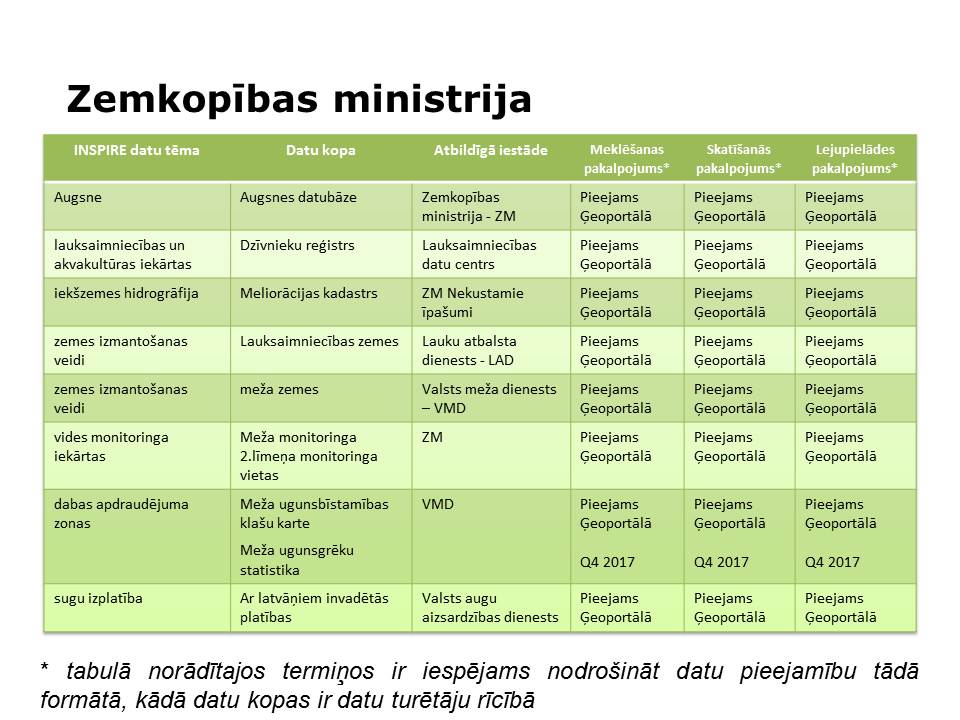 Aizsardzības ministrs		              										R.BergmanisVīza: valsts sekretārs 													J.Garisons13.06.2017 9:4928I.Ekmane, 7335148Ilona.Ekmane@mod.gov.lvV. Solovjova, 67335095Vera.solovjova@mod.gov.lv 